AAnzac Day Act 1960Portfolio:Minister for Veterans IssuesAgency:Department of Jobs, Tourism, Science and InnovationAnzac Day Act 19601960/073 (9 Eliz. II No. 73)12 Dec 196012 Dec 1960Anzac Day Act Amendment Act 19641964/014 (13 Eliz. II No. 14)2 Oct 19642 Oct 1964Decimal Currency Act 19651965/11321 Dec 1965Act other than s. 4‑9: 21 Dec 1965 (see s. 2(1)); s. 4‑9: 14 Feb 1966 (see s. 2(2))Anzac Day Act Amendment Act 19701970/00229 Apr 197029 Apr 1970Reprint approved 21 May 1970 (not in a Volume)Reprint approved 21 May 1970 (not in a Volume)Reprint approved 21 May 1970 (not in a Volume)Reprint approved 21 May 1970 (not in a Volume)Anzac Day Act Amendment Act 19751975/0099 May 19759 May 1975Anzac Day Act Amendment Act 19761976/00112 Apr 197612 Apr 1976Acts Amendment (Betting Control) Act 1985 Pt. III1985/03424 Apr 198524 Apr 1985 (see s. 2)Acts Amendment (Financial Administration and Audit) Act 1985 s. 31985/098 (as amended by 1986/004 s. 3)4 Dec 19851 Jul 1986 (see s. 2 and Gazette 30 Jun 1986 p. 2255)Local Government (Consequential Amendments) Act 1996 s. 41996/01428 Jun 19961 Jul 1996 (see s. 2)Financial Legislation Amendment Act 1996 s. 641996/04925 Oct 199625 Oct 1996 (see s. 2(1))Reprinted as at 24 May 2002 Reprinted as at 24 May 2002 Reprinted as at 24 May 2002 Reprinted as at 24 May 2002 Acts Amendment (Equality of Status) Act 2003 Pt. 32003/02822 May 20031 Jul 2003 (see s. 2 and Gazette 30 Jun 2003 p. 2579)Racing and Gambling Legislation Amendment and Repeal Act 2003 s. 732003/03526 Jun 20031 Aug 2003 (see s. 2 and Gazette 29 Jul 2003 p. 3259)Anzac Day Amendment Act 20032003/06226 Nov 200326 Nov 2003 (see s. 2)Planning and Development (Consequential and Transitional Provisions) Act 2005 s. 152005/03812 Dec 20059 Apr 2006 (see s. 2 and Gazette 21 Mar 2006 p. 1078)Machinery of Government (Miscellaneous Amendments) Act 2006 Pt. 17 Div. 12006/02826 Jun 20061 Jul 2006 (see s. 2 and Gazette 27 Jun 2006 p. 2347)Reprint 3 as at 15 Sep 2006 Reprint 3 as at 15 Sep 2006 Reprint 3 as at 15 Sep 2006 Reprint 3 as at 15 Sep 2006 Financial Legislation Amendment and Repeal Act 2006 Sch. 1 cl. 102006/07721 Dec 20061 Feb 2007 (see s. 2(1) and Gazette 19 Jan 2007 p. 137)Acts Amendment (Bankruptcy) Act 2009 s. 102009/01816 Sep 200917 Sep 2009 (see s. 2(b))Standardisation of Formatting Act 2010 s. 512010/01928 Jun 201011 Sep 2010 (see s. 2(b) and Gazette 10 Sep 2010 p. 4341)Anzac Day Amendment Act 20162016/00421 Mar 2016s. 1 & 2: 21 Mar 2016 (see s. 2(a));Act other than s. 1 & 2: 23 Mar 2016 (see s. 2(b) and Gazette 22 Mar 2016 p. 859)Anzac Day Amendment Act (No. 2) 20162016/00521 Mar 2016s. 1 & 2: 21 Mar 2016 (see s. 2(a));Act other than s. 1 & 2: 23 Mar 2016 (see s. 2(b) and Gazette 22 Mar 2016 p. 859)Reprint 4 as at 3 Feb 2017 Reprint 4 as at 3 Feb 2017 Reprint 4 as at 3 Feb 2017 Reprint 4 as at 3 Feb 2017 TAB (Disposal) Act 2019 s. 1452019/02118 Sep 2019To be proclaimed (see s. 2(1)(b) & 2(2))Directors’ Liability Reform Act 2023 Pt. 3 Div. 42023/0094 Apr 20235 Apr 2023 (see s. 2(j))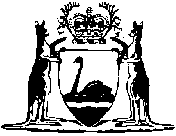 